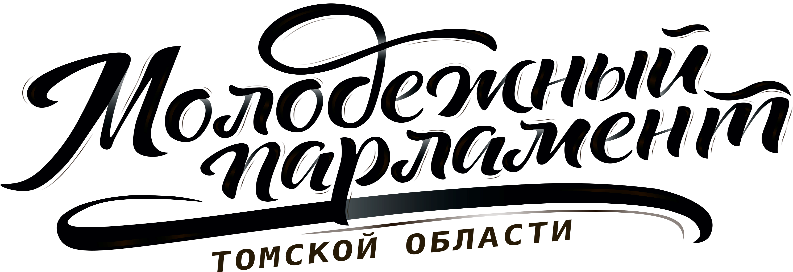 Россия, 634050, г. Томск,                                                                                          тел. 8 (913) 825-58-01пр-т. Ленина, 111, оф.10	         			                                               mpto70@gmail.comwww.duma.tomsk.ru РЕШЕНИЕ4.03.2019 № 302            г. ТомскО подведении промежуточных итогов социального проекта «Новая жизнь старых вещей»		Рассмотрев вопрос о подведении промежуточных итогов социального проекта «Новая жизнь старых вещей»,Молодежный парламент Томской области РЕШИЛ:принять информацию к сведению.И.о. Председателя		                                               		            К.С. Соскова         